НОВОСИБИРСКАЯ ОБЛАСТЬЗАКОНО ПРОФИЛАКТИКЕ НЕЗАКОННОГО ПОТРЕБЛЕНИЯ НАРКОТИЧЕСКИХ СРЕДСТВИ ПСИХОТРОПНЫХ ВЕЩЕСТВ, НАРКОМАНИИ В НОВОСИБИРСКОЙ ОБЛАСТИПринятпостановлением Новосибирского областного Совета депутатовот 26.06.2008 N 249-ОСДГлава 1. ОБЩИЕ ПОЛОЖЕНИЯСтатья 1. Предмет регулирования настоящего ЗаконаНастоящий Закон регулирует отношения в сфере профилактики незаконного потребления наркотических средств и психотропных веществ, наркомании в Новосибирской области (далее - профилактика наркомании).(в ред. Закона Новосибирской области от 31.03.2015 N 532-ОЗ)Статья 2. Утратила силу. - Закон Новосибирской области от 31.03.2015 N 532-ОЗ.Статья 3. Основные понятия, используемые в настоящем ЗаконеВ целях настоящего Закона используются следующие основные понятия:(в ред. Закона Новосибирской области от 31.03.2015 N 532-ОЗ)абзацы второй - четвертый утратили силу. - Закон Новосибирской области от 31.03.2015 N 532-ОЗ;группа риска - лица с аддиктивным поведением;девиантное поведение - отклоняющееся от нормы поведение, противоречащее принятым в обществе правовым и (или) нравственным нормам, включая общественно опасное поведение, обусловленное психическим заболеванием или асоциальными установками субъекта, проявляющееся как конфликтное;аддиктивное поведение - одна из форм отклоняющегося поведения личности, которая связана со злоупотреблением чем-то в целях саморегуляции или адаптации;(в ред. Закона Новосибирской области от 31.03.2015 N 532-ОЗ)абзацы восьмой - тринадцатый утратили силу. - Закон Новосибирской области от 31.03.2015 N 532-ОЗ.Статья 4. Законодательство Новосибирской области в сфере профилактики наркоманииЗаконодательство Новосибирской области в сфере профилактики наркомании основывается на Конституции Российской Федерации, Федеральном законе от 8 января 1998 года N 3-ФЗ "О наркотических средствах и психотропных веществах", Федеральном законе от 21 ноября 2011 года N 323-ФЗ "Об основах охраны здоровья граждан в Российской Федерации", иных федеральных законах и нормативных правовых актах Российской Федерации и состоит из настоящего Закона и иных нормативных правовых актов Новосибирской области.(в ред. Закона Новосибирской области от 31.03.2015 N 532-ОЗ)Статьи 5 - 6. Утратили силу. - Закон Новосибирской области от 31.03.2015 N 532-ОЗ.Статья 7. Финансирование мероприятий в сфере профилактики наркомании(в ред. Закона Новосибирской области от 31.03.2015 N 532-ОЗ)1. Утратила силу. - Закон Новосибирской области от 31.03.2015 N 532-ОЗ.2. Финансирование мероприятий в сфере профилактики наркомании, включенных в государственные программы Новосибирской области, осуществляется в пределах средств, предусмотренных законом Новосибирской области об областном бюджете Новосибирской области на реализацию соответствующей программы.(в ред. Законов Новосибирской области от 31.03.2015 N 532-ОЗ, от 26.04.2024 N 440-ОЗ)3. На территории Новосибирской области финансирование мероприятий в сфере профилактики наркомании также может осуществляться за счет средств федерального и местных бюджетов, внебюджетных источников в соответствии с законодательством.(в ред. Закона Новосибирской области от 31.03.2015 N 532-ОЗ)Глава 2. ПОЛНОМОЧИЯ ОРГАНОВ ГОСУДАРСТВЕННОЙ ВЛАСТИНОВОСИБИРСКОЙ ОБЛАСТИ В СФЕРЕ ПРОФИЛАКТИКИ НАРКОМАНИИСтатья 8. Полномочия Законодательного Собрания Новосибирской области(в ред. Закона Новосибирской области от 31.03.2015 N 532-ОЗ)К полномочиям Законодательного Собрания Новосибирской области относятся:(в ред. Закона Новосибирской области от 31.03.2015 N 532-ОЗ)1) принятие законов Новосибирской области в сфере профилактики наркомании, а также осуществление контроля за их соблюдением и исполнением;(в ред. Закона Новосибирской области от 31.03.2015 N 532-ОЗ)2) утратил силу. - Закон Новосибирской области от 31.03.2015 N 532-ОЗ;3) иные полномочия в соответствии с федеральным законодательством и законодательством Новосибирской области.Статья 9. Полномочия Губернатора Новосибирской области(в ред. Закона Новосибирской области от 31.03.2015 N 532-ОЗ)К полномочиям Губернатора Новосибирской области относятся:(в ред. Закона Новосибирской области от 31.03.2015 N 532-ОЗ)1) руководство антинаркотической комиссией в Новосибирской области;2) организационное обеспечение деятельности антинаркотической комиссии в Новосибирской области, назначение должностного лица (руководителя аппарата комиссии), ответственного за организацию этой работы;3) принятие решений о включении в состав антинаркотической комиссии в Новосибирской области иных, кроме установленных федеральным законодательством, должностных лиц федеральных органов исполнительной власти, территориальных органов федеральных органов исполнительной власти и исполнительных органов государственной власти Новосибирской области по согласованию с соответствующими органами;4) иные полномочия в соответствии с федеральным законодательством и законодательством Новосибирской области.Статья 10. Полномочия Правительства Новосибирской области(в ред. Закона Новосибирской области от 31.03.2015 N 532-ОЗ)К полномочиям Правительства Новосибирской области относятся:(в ред. Закона Новосибирской области от 31.03.2015 N 532-ОЗ)1) определение основных направлений деятельности областных исполнительных органов государственной власти Новосибирской области и координация их деятельности с федеральными органами государственной власти, органами местного самоуправления муниципальных образований Новосибирской области, иными органами при реализации государственных программ и иных мероприятий в сфере профилактики наркомании в соответствии с федеральным законодательством и законодательством Новосибирской области;(в ред. Законов Новосибирской области от 01.03.2010 N 457-ОЗ, от 31.03.2015 N 532-ОЗ)2) - 3) утратили силу. - Закон Новосибирской области от 31.03.2015 N 532-ОЗ;4) привлечение организаций, в том числе общественных объединений, и граждан к деятельности в сфере профилактики наркомании;5) иные полномочия в соответствии с федеральным законодательством и законодательством Новосибирской области.Статья 11. Полномочия областного исполнительного органа государственной власти Новосибирской области, уполномоченного в сфере молодежной политики(в ред. Закона Новосибирской области от 31.03.2015 N 532-ОЗ)К полномочиям областного исполнительного органа государственной власти Новосибирской области, уполномоченного в сфере молодежной политики, относятся:(в ред. Закона Новосибирской области от 31.03.2015 N 532-ОЗ)1) утратил силу. - Закон Новосибирской области от 31.03.2015 N 532-ОЗ;2) разработка и реализация образовательных проектов, семинаров, тренингов, направленных на первичную профилактику наркомании и пропаганду здорового образа жизни среди молодежи;3) информационно-консультативное сопровождение вопросов первичной профилактики асоциальных явлений в молодежной среде;(п. 3 в ред. Закона Новосибирской области от 31.03.2015 N 532-ОЗ)4) организация поддержки и координация деятельности молодежных общественных объединений, осуществляющих свою деятельность в рамках пропаганды здорового образа жизни;5) проведение мониторинга отношения молодежи к проблеме наличия наркомании в молодежной среде в целях обеспечения анализа ситуации, выявления негативных тенденций ее развития;6) иные полномочия в соответствии с федеральным законодательством и законодательством Новосибирской области.Статья 12. Полномочия областного исполнительного органа государственной власти Новосибирской области, уполномоченного в сфере образования, науки и инноваций(в ред. Закона Новосибирской области от 31.03.2015 N 532-ОЗ)К полномочиям областного исполнительного органа государственной власти Новосибирской области, уполномоченного в сфере образования, науки и инноваций, относятся:(в ред. Закона Новосибирской области от 31.03.2015 N 532-ОЗ)1) утратил силу. - Закон Новосибирской области от 31.03.2015 N 532-ОЗ;2) обеспечение условий для реализации образовательных программ в сфере профилактики наркомании и пропаганде здорового образа жизни;(в ред. Закона Новосибирской области от 31.03.2015 N 532-ОЗ)3) обеспечение условий для реализации воспитательных и развивающих программ, направленных на предупреждение девиантного поведения несовершеннолетних;4) утратил силу. - Закон Новосибирской области от 31.03.2015 N 532-ОЗ;5) организация социально-психологической, педагогической помощи детям и подросткам с проблемами в развитии и обучении в целях предупреждения социальной дезадаптации и аддиктивного поведения;6) организация отдыха и временной занятости детей, в том числе организация клубов по интересам, кружков и объединений, спортивных секций с максимальным охватом детей "группы риска";(п. 6 в ред. Закона Новосибирской области от 01.03.2010 N 457-ОЗ)7) проведение регулярного мониторинга распространения и незаконного употребления наркотических средств и психотропных веществ несовершеннолетними и молодежью в целях выявления тенденций развития наркомании на территории Новосибирской области и принятия необходимых мер профилактического характера;(п. 7 в ред. Закона Новосибирской области от 31.03.2015 N 532-ОЗ)8) иные полномочия в соответствии с федеральным законодательством и законодательством Новосибирской области.Статья 13. Утратила силу. - Закон Новосибирской области от 31.03.2015 N 532-ОЗ.Статья 14. Полномочия областного исполнительного органа государственной власти Новосибирской области, уполномоченного в сфере охраны здоровья и лекарственного обеспечения населения(в ред. Закона Новосибирской области от 31.03.2015 N 532-ОЗ)К полномочиям областного исполнительного органа государственной власти Новосибирской области, уполномоченного в сфере охраны здоровья и лекарственного обеспечения населения, относятся:(в ред. Закона Новосибирской области от 31.03.2015 N 532-ОЗ)1) организация и проведение мероприятий, направленных на пропаганду здорового образа жизни и профилактику наркомании;2) утратил силу. - Закон Новосибирской области от 31.03.2015 N 532-ОЗ;3) оказание консультативной помощи организациям, осуществляющим мероприятия в сфере профилактики наркомании;(в ред. Закона Новосибирской области от 31.03.2015 N 532-ОЗ)4) - 5) утратили силу. - Закон Новосибирской области от 31.03.2015 N 532-ОЗ;6) определение условий проведения профилактических медицинских осмотров обучающихся в общеобразовательных организациях и профессиональных образовательных организациях, а также образовательных организациях высшего образования в целях раннего выявления незаконного потребления наркотических средств и психотропных веществ;(п. 6 в ред. Закона Новосибирской области от 31.03.2015 N 532-ОЗ)7) иные полномочия в соответствии с федеральным законодательством и законодательством Новосибирской области.Статья 15. Полномочия областного исполнительного органа государственной власти Новосибирской области, уполномоченного в сферах социальной защиты населения, опеки и попечительства, отдыха и оздоровления детей(в ред. Закона Новосибирской области от 31.03.2015 N 532-ОЗ)К полномочиям областного исполнительного органа государственной власти Новосибирской области, уполномоченного в сферах социальной защиты населения, опеки и попечительства, отдыха и оздоровления детей, относятся:1) обеспечение защиты прав и законных интересов несовершеннолетних, находящихся в социально опасном положении или иной трудной жизненной ситуации в связи с незаконным употреблением наркотических средств лицами из их ближайшего окружения;2) обеспечение в целях профилактики наркомании несовершеннолетних, находящихся в социально опасном положении или иной трудной жизненной ситуации, их родителей или иных законных представителей квалифицированной социальной, правовой, психологической, педагогической помощью в соответствии с компетенцией;3) иные полномочия в соответствии с федеральным законодательством и законодательством Новосибирской области.Статья 16. Утратила силу. - Закон Новосибирской области от 31.03.2015 N 532-ОЗ.Глава 3. ИНЫЕ ОРГАНЫ И ОРГАНИЗАЦИИ, ОСУЩЕСТВЛЯЮЩИЕДЕЯТЕЛЬНОСТЬ В СФЕРЕ ПРОФИЛАКТИКИ НАРКОМАНИИИ АНТИНАРКОТИЧЕСКОЙ ПРОПАГАНДЫУтратила силу. - Закон Новосибирской области от 31.03.2015 N 532-ОЗ.Глава 4. СИСТЕМА КОМПЛЕКСНОЙ ПРОФИЛАКТИКИ НАРКОМАНИИУтратила силу. - Закон Новосибирской области от 31.03.2015 N 532-ОЗ.Глава 5. ЗАКЛЮЧИТЕЛЬНЫЕ ПОЛОЖЕНИЯСтатья 25. Вступление в силу настоящего Закона1. Настоящий Закон вступает в силу через 10 дней после дня его официального опубликования.2. Пункт 2 статьи 10 настоящего Закона вступает в силу с 1 января 2009 года.ГубернаторНовосибирской областиВ.А.ТОЛОКОНСКИЙг. Новосибирск2 июля 2008 годаN 249-ОЗ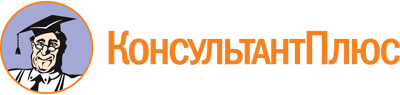 Закон Новосибирской области от 02.07.2008 N 249-ОЗ
(ред. от 26.04.2024)
"О профилактике незаконного потребления наркотических средств и психотропных веществ, наркомании в Новосибирской области"
(принят постановлением Новосибирского областного Совета депутатов от 26.06.2008 N 249-ОСД)Документ предоставлен КонсультантПлюс

www.consultant.ru

Дата сохранения: 11.06.2024
 2 июля 2008 годаN 249-ОЗСписок изменяющих документов(в ред. Законов Новосибирской областиот 01.03.2010 N 457-ОЗ, от 31.03.2015 N 532-ОЗ, от 26.04.2024 N 440-ОЗ)